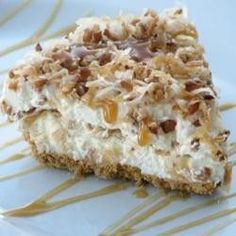 Millionaire Pie(makes 2 pies)large can crushed pineapple, drainedcan condensed milk6	tbsp. Lemon juice1 	large Cool Whipcup pecans, ground ior choppedbaked pie shells (or 2 graham cracker or vanilla wafer crusts)Mix all ingredients and put in pie shell. Refrigerate